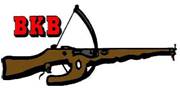 Beste Schutters,Hierbij wil ik jullie de datum en locatie voor het overleggesprek van de B.K.B. doorgeven. De agenda voor dit overleg volgt nog.Indien jullie nog agendapunten hebben voor dit overleg dan hoor ik het graag.Met vriendelijke groet,Corné van WeertBrabantse Kruisboog BondDatum:Woensdag 8 februari, aanvang om 20:00Locatie:Da Vinci Vortum Mullem’T gemeenschapshuus Vortum MullemSint Cornelisstraat 205827 AL Vortum Mullem